Входная диагностическая работа по литературному чтению. 3 класс.Задание 1. Определи жанр текста. Обведи правильный вариант.А) сказка о животныхБ) басняВ) рассказГ) повестьЗадание 2. Установи правильную последовательность действий:А) Охотники поймали льва.Б) Лев поймал мышь.В) Мышь спасла льва.Г) Мышь обещает сделать добро льву.Задание 3. Зачем лев поймал мышь? Обведи правильный ответ.А) Для того, чтобы съесть.Б) Потому что мышь разбудила его.В) Потому что льву захотелось поохотиться.Г) Лев не ловил мышь.Задание 4. Как мышь помогла льву? Обведи правильный вариант.А) Никак не помогла, пробежала мимо.Б) Укусила охотника.В) Перегрызла верёвку, которой был привязан лев.Г) Услышав рёв льва, позвала на помощь других мышей.Задание 5. Оцени поступок, который совершила мышь.________________________________________________________________________________________________________________________________________________________________________________________________________________________________________________________________________Задание 6. Объясни значение выделенного в предложении выражения: «Помнишь, ты смеялся, не думал, чтобы я могла тебе добро сделать, а теперь видишь, – бывает и от мыши добро»________________________________________________________________________________________________________________________________________________________________________________________________________________________________________________________________________Задание 7. В чём заключается смысл произведения? Поясни.________________________________________________________________________________________________________________________________________________________________________________________________________________________________________________________________________Задание 8. Выбери среди предложенных пословиц те, которые подходят к тексту. Обведи необходимый вариант(ы) ответа и объяснизначение выбранных пословиц.А) Что посеешь, то и пожнешь.Б) Делу время, потехе час.В) За добро добром платят.Г) Друзья познаются в беде.Д) Добро помни, а зло забывай.________________________________________________________________________________________________________________________________________________________________________________________________________________________________________________________________________Задание 9. Приведи примеры героев литературных произведений, поступивших так же, как лев и мышь.________________________________________________________________________________________________________________________________________________________________________________________________________________________________________________________________________Задание 10. Порассуждай, почему лев отпустил мышь?Критерии оценивания входной диагностической работы.Время выполнения работы – 45 минут. Каждое задание оценивается в 1 балл.Максимальное количество баллов – 109-10 баллов – «5» (повышенный уровень)7-8 баллов – «4» (базовый уровень)5 – 6 баллов – «3» (низкий уровень)0 – 4 баллов – «2» (неприемлемый уровень)Промежуточная диагностическая работа. 3 классПрочитай текст. В.В.ЯхонтовПтица-змея - Это гадюка! Брось! Слышишь! – завопили ребята и врассыпную бросились в стороны. Самый отважный из них, тот, который вытащил из дупла живое существо, похожее на птицу, и на шипящую с длинным жалом змею одновременно, тоже не выдержал и выпустил его из рук. С хриплым торжествующим криком странная птица-змея порхнула и быстро исчезла среди деревьев. После этого ребята долго обсуждали диковинную находку и ухватки этой невиданной птицы. Много пернатых живёт в наших краях, но вертишейка, так напугавшая ребят, заслуживает того, чтобы о ней рассказать подробно. Вертишейка, или вертиголовка, улетает на зиму к югу. Она хотя и принадлежит к отряду дятлов, но совсем не мастерица долбить деревья и вертикально лазать по стволам. Вертишейка вьёт гнёзда, как и все дятлы, в дуплах, но своего долбить не умеет и пользуется готовым. Окраска перьев у вертишейки покровительственная, буро-серых тонов, глаза карие, и вся она не такая цветная, как большинство её сородичей. На дереве она сидит обычно вдоль горизонтальных сучьев и прижавшись к ветке. Поэтому заметить её на фоне коры чрезвычайно трудно. Прилетают вертишейки в мае и сейчас же выдают себя громким, с гнусавым оттенком, криком «ти-ти-ти-ти-ти…». Держатся они обычно в разреженных лесах с отдельно стоящими крупными деревьями. Замечательное свойство этой птицы – отпугивать от себя врагов. Вертишейка умеет артистически подражать повадкам змеи. Попав в руки человека или в лапы животного, а также почуяв опасность, вертишейка вытягивает шею, изгибая её змееобразно, угрожающе вертит головой, вращает глазами, открывает рот и высовывает язык. При этом она ещё шипит, как змея, и распускает хвост. Весь её вид, каждое движение тела напоминают ядовитую змею и устрашают врага. Несведущий человек и многие звери, столкнувшись с такой пугающей, змеиного вида, птицей, стараются её не трогать и уйти от греха подальше. Орнитологам пока не ясно, откуда у вертишейки выработался такой инстинкт и как она прошла школу змее-подражания.СловарьОрнитологи – учёные, изучающие жизнь птиц.Инстинкт – внутреннее чутьё.Ухватки – повадки, особенности поведения.Отметь ответы, выполни задания.1. Как называется живое существо, о котором говорится в произведении? Запиши ответ._______________________________________________________________________________________________________________________________2. К какому отряду птиц относится вертишейка? Найди ответ в тексте и запиши.____________________________________________________________________________________________________________________________________3. Где вьёт гнездо вертишейка? Отметь ответ. □ на дереве □ в траве □ в кустарнике □ в дупле4. В каких лесах обычно живут вертишейки? Найди в тексте ответ и запиши.____________________________________________________________________________________________________________________________________5. Как ты понимаешь выражение окраска покровительственная? □ подходит под цвет стволов деревьев □ очень красивая □ пёстрая □ цветистая6. Как лазает по деревьям вертишейка? □ вертикально по стволам деревьев □ вокруг стволов □ не лазает совсем □ сидит на горизонтальных сучьях7. Как вертишейка отпугивает врагов? Найди в тексте и запиши ответ.____________________________________________________________________________________________________________________________________8. Определи жанр этого произведения. □ сказка □ художественный рассказ □ научно-познавательный рассказ □ басня9. Объясни заголовок этого произведения.____________________________________________________________________________________________________________________________________10. Когда вертишейки возвращаются с юга. □ в марте □ в мае □ в апреле □ в июне11. Как ведут себя вертишейки, когда возвращаются весной в родные леса? □ гуляют по лесу □ сидят на деревьях □ долбят дерево □ громко и гнусаво кричат12. Какой из предлагаемых заголовков мог бы подойти к этому произведению? □ «Странный дятел» □ «Сородич дятлов» □ «Вертишейка» □ «Вертиголовка»13. Вертишейка «совсем не мастерица долбить деревья», говорится в рассказе. Объясни, что это означает.______________________________________________________________________________________________________________________________________________________________________________________________________14. Хотелось бы тебе увидеть птицу-змею? При ответе на вопрос используй текст произведения._________________________________________________________________________________________________________________________________________________________________________________________________________________________________________________________________________________________________________________________________________ Критерии оценивания промежуточной работыВремя выполнения работы – 45 минут. Каждое задание оценивается в 1 балл.Максимальное количество баллов-1413-14 баллов – «5» (повышенный уровень)10 – 12 баллов – «4» (базовый уровень)7 – 9 баллов – «3» (низкий уровень00 – 6 баллов – «2» (неприемлемый уровень)Итоговая диагностическая работа 3 классПРОЧИТАЙ ТЕКСТСИНИЦЫСиницы – красивые птички, ростом с воробья. У них белые щечки и грудка, жёлтое брюшко, на голове чёрная шапочка, спинка зелёная, а крылья серо-голубые.Ранней весной синица начинает вить гнездо. Ещё холодно, поэтому гнездо она делает из пуха, перьев и шерсти животных. В таком гнезде синичка сидит, как на перине.Гнёзда у синиц в дуплах, которые сделал дятел, или синицы сами делают дупло в старом трухлявом пне. Синицы – многодетные матери. Два раза за весну они высиживают птенцов, и каждый раз в гнёздышке лежит по десять яиц. Пока синица сидит на яйцах, будущий отец заботливо ухаживает за ней: каждый час приносит еду. К концу лета в одной синичьей стайке-семье будет двадцать птичек. Такими небольшими стайками они и будут летать по лесу.Летом синицы питаются только насекомыми. Зимой насекомые прячутся, и синичкам приходится плохо. Ведь они, как другие птицы, не улетают в тёплые края, а зимуют рядом с нами. Зимой они прилетают к нашим домам за помощью: трудно, голодно в лесу в это время. Покормите птичек, они будут клевать всё, что вы дадите: зерно, крупу, крошки хлеба, кусочки мяса и сала.В длинные морозные ночи стайки птиц прячутся в дупла деревьев, щели домов и спят, тесно прижавшись и согревая друг друга.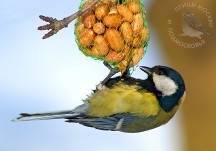 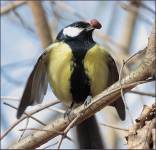 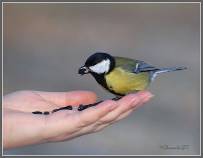 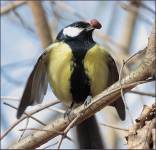 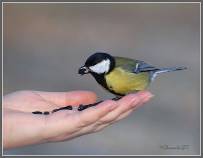 Критерии оценивания итоговой диагностической работыЗадания 1- 7 оцениваются в 1 балл, задания 8 – 12 оцениваются в 2 балла.Максимальный балл – 1715 – 17 баллов – «5»12 – 14 баллов – «4»9 – 11 баллов – «3»0 – 8 баллов – «2»Лев и мышьЛев спал. Мышь пробежала ему по телу. Он проснулся и поймал ее. Мышь стала просить, чтобы он пустил ее; она сказала: «Если ты меня пустишь, и я тебе добро сделаю». Лев засмеялся, что мышь обещает ему добро сделать, и пустил ее.Потом охотники поймали льва и привязали веревкой к дереву. Мышь услыхала львиный рев, прибежала, перегрызла веревку и сказала: «Помнишь, ты смеялся, не думал, чтобы я могла тебе добро сделать, а теперь видишь, – бывает и от мыши добро».Л.Н.ТолстойПри выполнении заданий 1 – 7 отметь выбранный тобой вариант ответа .Задание 1.В какое время года синица начинает вить гнездо?Задание 2.Из текста ты узнал, что красота синиц в том, что ониЗадание 3.Почему птица вьет гнездо из пуха, перьев и шерсти животных?Задание 4.Почему синицу называют многодетной матерью? Отметь два ответа.Задание 5.Теперь ты знаешь, чтоЗадание 6.Прочитав четвертый абзац текста, следует сделать вывод, чтоЗадание 7.Если ты захочешь узнать побольше о синицах, их повадках и условиях обитания, какую книгу ты возьмёшь в библиотеке?При выполнении заданий 8 – 12 запиши свой ответ в специально отведенное местоЗадание 8.Чем питаются синички летом? __________________________________________Задание 9.Почему зимой синички прилетают к нашим домам? Выпиши ответ из текста.________________________________________________________________________________________________________________________________________________________________________________________________Задание 10.Чтобы пересказать текст своему другу и ничего не упустить, надо составить план. Для этого расположи пункты, обозначенные буквами, в соответствующей очередности.Запиши в таблицу буквы плана в нужной последовательности.Задание 11.Докажи словами из текста, что синицы всеядны.____________________________________________________________________________________________________________________________________________________________________________________________________________Задание 12.Придумай и запиши три вопроса, ответы на которые есть в тексте. Начни вопросы словами кто, когда, как.1). Кто______________________________________________________________________2). Когда_______________________________________________________________________________________________________________________________________________3). Как ______________________________________________________________________________________________________________________________________________